Curriculum Vitae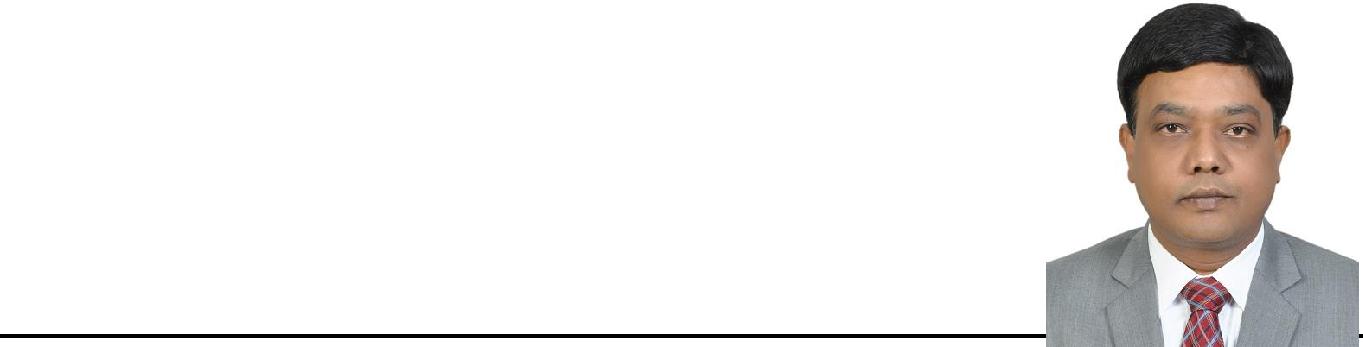 ARUNA EMAIL: aruna-396057@gulfjobseeker.com Dubai, United Arab EmiratesObjective:Determine Finance & Accounting, seeking a challenging position within the Finance & Accounting Department, in a world class organization. To fully utilize my skills and abilities, in order to provide top quality services for the organization.Education Qualification:Master Degree from Annamalai University Tamilnadu, India.HOSPA Certification (British Academy of Hospitality Accounts)Computer Knowledge:Excel, Word,  Power-pointTrainings:ISO Certified Internal AuditorTask TrainerFundamental Of ExcellenceFood HygieneEmployment History:5-star HotelReceiving Clerk (2002 to 2003)Store Keeper (2003 to 2004)Finance Assistant – Cost Control (2004 to 2010)5-star HotelFinance Executive (2010 to 2011)5-star HotelCost Controller (2011 to 2012)5-star HotelCost Controller (2012-2014)Present – From 20145-star HotelFinance Executive – Cost Controller,Main Duties:Implement Internal Control strictlyChecking the report of daily flash food costMenu Engineering to identify menu items popularity and profitabilityInvestigating spoilage, inter-bar transfersTo prepare any other cost evaluations required by the head of the department.To ensure that the correct receiving procedures are adhered to in accordance with the internal operating procedures manual.To manage the monthly inventory process and the correct posting of month end inventories in the system.To prepare menu recipe costing.Spot check on bar that has significant shortage in stocks on previous bar report.To take monthly inventory of all Beverage and General Items of stores and bars.Provide Heads of Department with financial data necessary to allow them to analyse their performance and run their departments profitably.Well-Versed with Micros-Enterprises Management Console systemMenu item insert and Touch screen designing in Micros.Post JV in SUN System.Analyse cost % of all the restaurants.Month End ProcessFood, Beverage and Tobacco cost reportMini Bar reportEntertainment  SummaryOfficer’s Meal SummaryInventory TurnoverF&B Statistics reportAssist to Finance ManagerBank ReconciliationBalancing A/P with trial balanceA/R balancing with the ageingPreparation of prepaid JVPreparation of payroll JVPreparation of accrual JVF&B AllocationReconciliation of balance sheet accounts.Send Inter Company Invoices and get ConfirmationPersonal Information	Nationality	:	Visa Status	:IndianEmployment Visa-TransferableValid UAE Driving Licence 